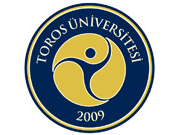                       Lisansüstü Eğitim Enstitüsü
              Doktora Programı Süreç Akış ŞemasıMadde 40(4)
YL derecesi ile kayıt-En az 21 Ulusal Kredi – En az 7 ders-SeminerEn az 240 AKTS (Ders, Seminer+ Yeterlilik sınavı + Tez Önerisi+Tez çalışması) + Bilimsel Makale
En az 8 - En çok 12 yarıyıl – BHP (Bilimsel Hazırlık Programı) hariçLisans derecesi ile kayıt-En az 42 Ulusal Kredi – En az 14 ders-SeminerEn az 300 AKTS (Ders, Seminer+ Yeterlilik sınavı + Tez Önerisi+Tez çalışması) + Bilimsel Makale
En az 10 - En çok 14 yarıyıl – BHP (Bilimsel Hazırlık Programı) hariçEvet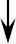   Hayır	Hayır	Hayır	Evet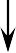 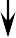 	Evet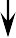 HayırEvetHayırEvet